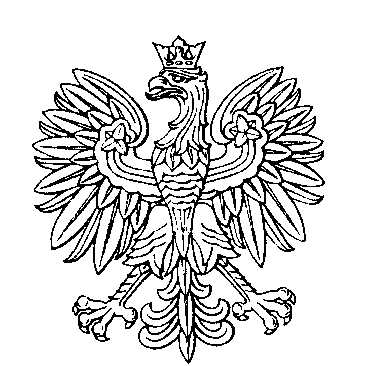 OBWODOWA KOMISJA WYBORCZA NR 1w gminie KuryłówkaOBWODOWA KOMISJA WYBORCZA NR 2w gminie KuryłówkaOBWODOWA KOMISJA WYBORCZA NR 3w gminie KuryłówkaOBWODOWA KOMISJA WYBORCZA NR 4w gminie KuryłówkaOBWODOWA KOMISJA WYBORCZA NR 5w gminie KuryłówkaOBWODOWA KOMISJA WYBORCZA NR 6w gminie KuryłówkaOBWODOWA KOMISJA WYBORCZA NR 7w gminie KuryłówkaOBWODOWA KOMISJA WYBORCZA NR 8w gminie KuryłówkaOBWODOWA KOMISJA WYBORCZA NR 9w gminie KuryłówkaSKŁAD KOMISJI:Przewodniczący	Agnieszka StudentZastępca Przewodniczącego	Wojciech MiśCZŁONKOWIE:SKŁAD KOMISJI:Przewodniczący	Halina PecynaZastępca Przewodniczącego	Dominik Stanisław SzczapCZŁONKOWIE:SKŁAD KOMISJI:Przewodniczący	Anna Janina KuźniarZastępca Przewodniczącego	Krzysztof BorekCZŁONKOWIE:SKŁAD KOMISJI:Przewodniczący	Krystyna Katarzyna KiełbońZastępca Przewodniczącego	Agnieszka Barbara SzczapCZŁONKOWIE:SKŁAD KOMISJI:Przewodniczący	Mirela Wioleta AdamczykZastępca Przewodniczącego	Maria CzaplaCZŁONKOWIE:SKŁAD KOMISJI:Przewodniczący	Agata PawelecZastępca Przewodniczącego	Anna GochCZŁONKOWIE:SKŁAD KOMISJI:Przewodniczący	Agnieszka MartulaZastępca Przewodniczącego	Małgorzata SkowronekCZŁONKOWIE: